ДоСектор „ Устройство на територията, земеделие, екология и инвестиции ”ЗАЯВЛЕНИЕза разрешаване изготвянето на комплексен проект за инвестиционна инициатива / КПИИ чл.150 от ЗУТ /От …………………………………………………..……….. ЕГН / ЕИК/ име: собствено, бащино, фамилно, второ фамилно/ или / име на юридическо лице / Адрес: …………………………………………………………………………………………………    / област, община, населено място, ж.к., бул., ул., сграда, №, вх., ет., ап./……………………………………………………………………….. тел.: ……………………….…Заявявам /е искането си, на основание чл. 150 от ЗУТ, да разрешите изработването накомплексен проект за инвестиционна инициатива. Проектът съдържа следните съставни части : Проект за подробен устройствен план / изменение на подробен устройствен план ( ПРЗ, ПР, ПЗ, РУПЗ )  / вярното се огражда / в следния обхват :за УПИ ….…., пл.№ …….…., кв. ……… по плана на гр./с. ………….………, собственост на…………………………………………………………………………………………………………за УПИ ….…., пл.№ …….…., кв. ……… по плана на гр./с. ………….………, собственост на…………………………………………………………………………………………………………( при повече имоти обхвата се описва на гърба на заявлението )2. Инвестиционен проект за: ............................................................................................................ ................................................................................................................................................................/ описва се вида на новопроектирания строеж /Желаем изработването на комплексен проект за инвестиционна инициатива поради:………………………………………………………………………………………………………………………………………………………………………………………………………………………………………………………………………………………………………………………………………( обосновава се искането за тази процедура )Приложения : Копия от документите за собственост на имотите, за които се отнася искането ;Копие от удостоверение за наследници (при необходимост) ;Скица на поземления имот (урегулиран или неурегулиран), вкл. съседните имоти и съществуващия режим на застрояване;Скица – предложение за исканото изменение на подробния устройствен план ( по преценка на Заявителя ) ;Предварителен договор за прехвърляне на собственост с нотариално заверени подписи ( ако се променят границите между съседни урегулирани поземлени имоти );Специалните разрешителни (изискуеми по специални закони);пълномощно (в случай, че искането се подава от пълномощник); 								Заявител:	..…...…………..……..												/подпис/Наименование на услугата: Издаване на разрешение за изработване на комплексен проект за инвестиционна инициатива Място за подаване на заявлението за извършване на административната услуга: Община Дулово, етаж 1, стая 3 Място на предоставяне на услугата на клиента: Община Дулово, етаж 1, стая 3При необходимост от справки: Община Дулово, етаж 2, стая 18Нормативна уредба за предоставянето на административната услуга:чл. 150 от ЗУТСрок за изпълнение: 30 дниДопустим заявител:Собственикът на имота, лицето, на което е учредено право на строеж в чужд имот, и лицето, което има право да строи в чужд имот по силата на закон,упълномощено лице срещу представено копие на нотариално заверено пълномощно.Такси:  10 лв.Начин на плащане: в брой или по банков път по сметка на Община ДуловоБанкова сметкаПЪРВА ИНВЕСТИЦИОННА БАНКАBG32FINV91508415830421
BIC  – FINV BG SFBIN  - 448001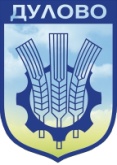 ОБЩИНА  ДУЛОВО,   ОБЛАСТ  СИЛИСТРА7650 гр. Дулово, ул. „Васил Левски” 18, тел. 0864/23000, факс 23020e-mail: dulovokmet@abv.bg, http//dulovo.bg